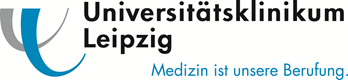 Datennutzungsantrag1 Allgemein1 Allgemein1 Allgemein1.1Datum Antragsstellung1.2Titel des Vorhabens1.3Verantwortlicher Wissenschaftler/ProjektleiterName:          Vorname:    Funktion:     1.4Einrichtung1.5Beteiligte Wissenschaftler1.6Projektzeitraum1.7Wissenschaftlicher Hintergrund, Fragestellung, Ziele1.8Hypothese1.9Projektpartner1.10Empfänger der Daten bzw. Ergebnisse1.11Kontaktdaten Antragsteller
(Adresse, Telefon, E-Mail)2 DatenspezifikationBitte teilen Sie uns mit welche Daten-Items Sie benötigen und aus welchen Systemen diese ausgeleitet werden sollen.2 DatenspezifikationBitte teilen Sie uns mit welche Daten-Items Sie benötigen und aus welchen Systemen diese ausgeleitet werden sollen.2 DatenspezifikationBitte teilen Sie uns mit welche Daten-Items Sie benötigen und aus welchen Systemen diese ausgeleitet werden sollen.2.1Quell-Einrichtungen (sofern bekannt bzw. benennbar)2.2Quell-Datensysteme (sofern bekannt bzw. benennbar)2.3Angestrebte Fallzahl2.4Auswertungszeitraum2.5Variablen 3 Notwendige Anlagen zum AntragBitte legen Sie uns alle notwendigen Unterlagen vor, die Ihnen zu Ihrem Vorhaben vorliegen. Sollten Sie zu einzelnen Punkten keine Anlagen beifügen können, so benötigen wir von Ihnen eine Begründung warum diese für Ihr Vorhaben nicht nötig sind.  3 Notwendige Anlagen zum AntragBitte legen Sie uns alle notwendigen Unterlagen vor, die Ihnen zu Ihrem Vorhaben vorliegen. Sollten Sie zu einzelnen Punkten keine Anlagen beifügen können, so benötigen wir von Ihnen eine Begründung warum diese für Ihr Vorhaben nicht nötig sind.  3 Notwendige Anlagen zum AntragBitte legen Sie uns alle notwendigen Unterlagen vor, die Ihnen zu Ihrem Vorhaben vorliegen. Sollten Sie zu einzelnen Punkten keine Anlagen beifügen können, so benötigen wir von Ihnen eine Begründung warum diese für Ihr Vorhaben nicht nötig sind.  3.1Votum Ethikkommission Wenn nicht eingeholt, bitte Begründung angeben3.2Studienprotokoll3.3Datenschutzkonzept3.4Datenschutzfolgeabschätzung3.5Weitere relevante Dokumente aus Sicht des Antragsstellers3.6Technisches Datensicherungskonzept4 Löschfristen4 Löschfristen4 Löschfristen4.1Wie lange werden die Daten benötigt?4.2Welche Löschfristen sind vorgesehen?4.3Welche gesetzlichen Regelungen sind zu berücksichtigen?4.4Wer überprüft die Löschung?5 Sonstiges5 Sonstiges5 Sonstiges5.1Wurde dieser Antrag schon woanders gestellt?5.2Wenn ja, wo?5.3Sind Einrichtungen außerhalb des UKL beteiligt? 5.4Wenn ja, welche?5.5Gibt es Verträge?5.6Wenn ja welche?5.7Erfolgt die Datennutzung auf der Basis von Einwilligungen?Wenn Nein, bitte Begründung angeben